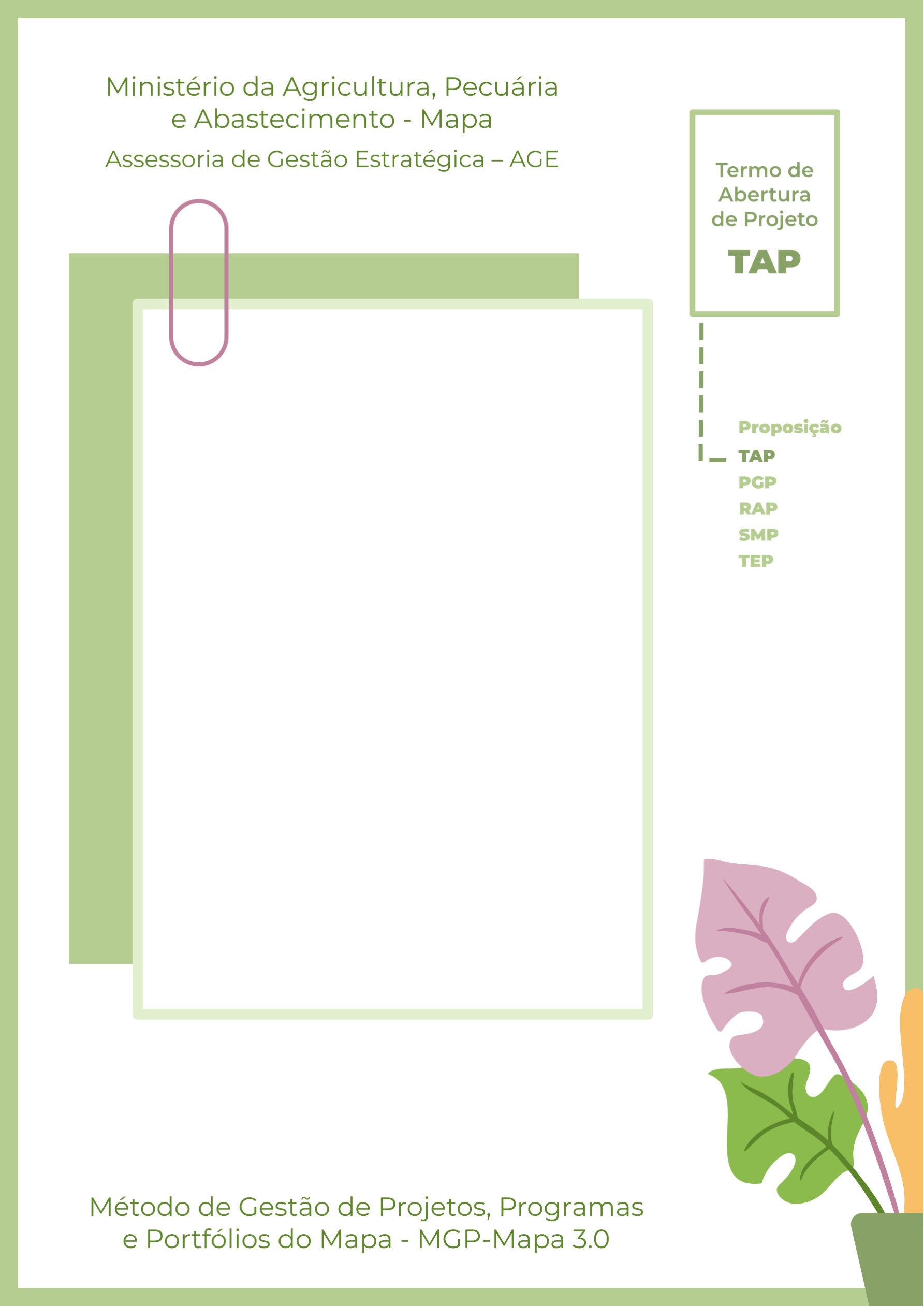 Olá, sejam bem-vindos ao Termo de Abertura do Projeto – TAP.Para fazer o preenchimento deste documento seguem 4 passos:Apague as caixas de texto com borda pontilhada (que contêm os direcionamentos e informações de apoio) e mantenha apenas os dados do projeto em questão. Insira o nome do projeto na capa e a Unidade Administrativa nos campos indicados. Caso necessário, inclua linhas nas tabelas.Apague, também, esta instrução de preenchimento antes de imprimir o TAP. Qualquer dúvida e mais informações, os contatos da AGE se encontram no final do documento. Boa sorte e bons projetos! 1. Identificação do Projeto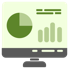 1.1 Nome e sigla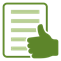 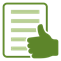 Escreva aqui. 1. 2 Prazo Estimado1.3 Custo totalEscreva aqui. 1.4 PatrocinadorEscreva aqui. 1. 5 Gerente FuncionalEscreva aqui. 1.6 Gerente do ProjetoEscreva aqui.  2. Objetivo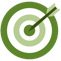 Escreva aqui. 3. Descrição do Produto e Serviço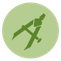 Escreva aqui.  4. Justificativa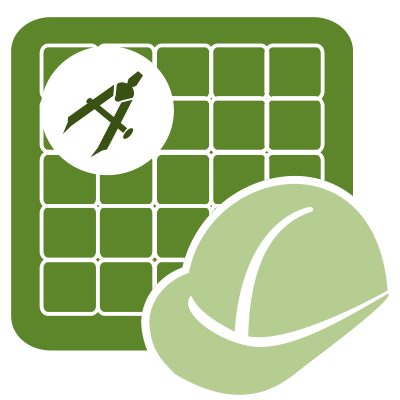 Escreva aqui.  5. Benefício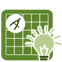 Escreva aqui.   6. Escopo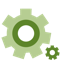 Escreva aqui. 7. Não Escopo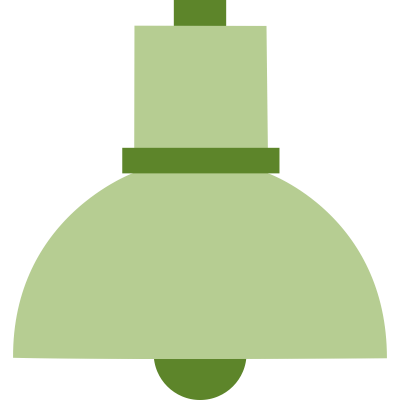 Escreva aqui. 8. Premissas e Restrições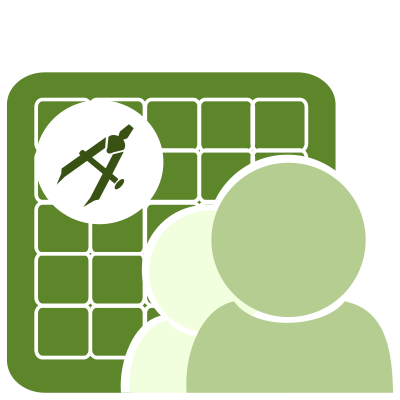 Escreva aqui.  9. Riscos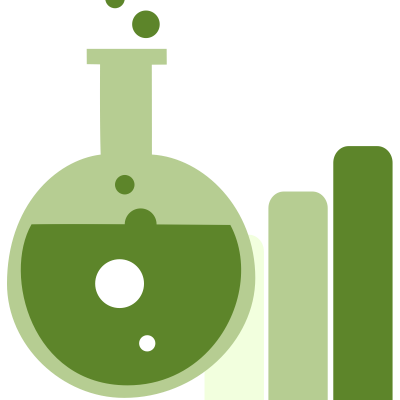  10. Entregas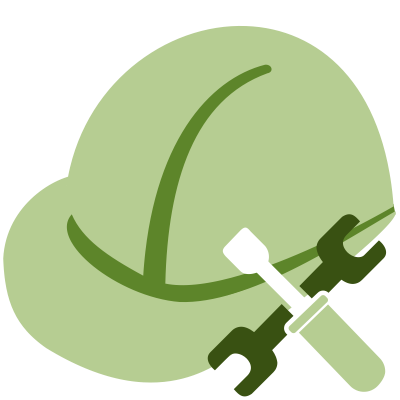  11. Equipe do Projeto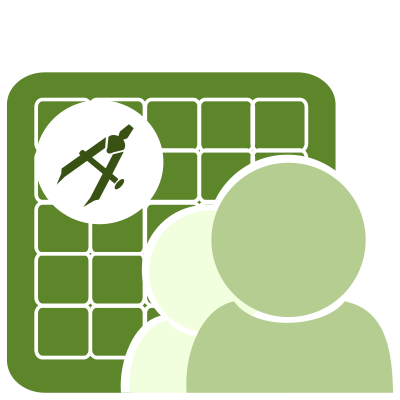  12. Partes Interessadas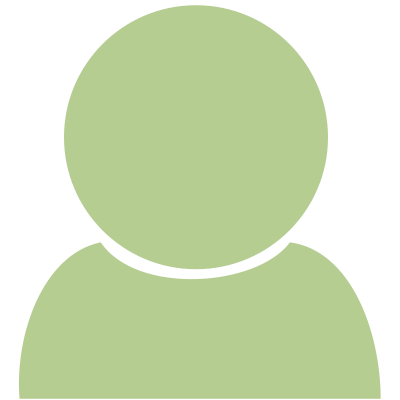  13. Alinhamento Estratégico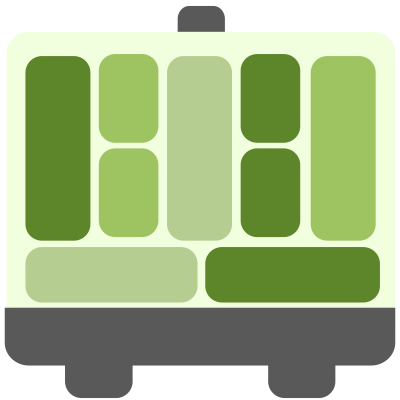 Escreva aqui.  14. Aprovação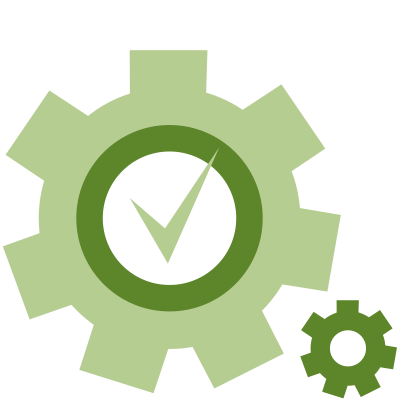 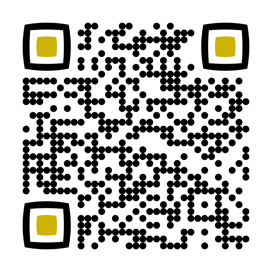 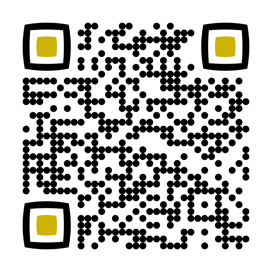 Início:Fim:Matriz de RiscosMatriz de RiscosMatriz de RiscosMatriz de RiscosMatriz de RiscosMatriz de RiscosMatriz de RiscosMatriz de RiscosN°Descrição do riscoConsequênciaProbab.ImpactoAções de respostaResponsávelData alvo1Falta de documentação anteriorNão conhecimento de detalhes importantesBaixaMedioAlterar escopo para criar documentação mínimaJoãodd/mm/aaaa2Não conseguir acesso às bases relacionadasImpossibilidade de elaborar os relatórios planejadosBaixaAltoIdentificar bases de dados alternativas e/ou outras fontes de dadosMaria dd/mm/aaaa3Levantamento nacional pode não ser possívelVisão geral, nacional será prejudicadamédioBaixoEfetuar levantamentos somente nos estados que existam dados disponíveisJosédd/mm/aaaaLista de entregasLista de entregasLista de entregasLista de entregasN°EntregasDataOrçamento 1As Entregas deverão ser numeradas.Entrega 1 – Descrever uma visão macro da entrega.Componente 1.1 – Descrever as principais características e a abrangência do componente, deixando claro suas particularidades.Componente 1.2 – idem.Componente 1.3 – idem.O monitoramento dos projetos será feito a partir desse campo!Dica: Se a entrega for muito macro parecerá que o projeto não está evoluindo e que nada está sendo feito.dd/mm/aaaaNo TAP você poderá usar PREVISÃO de Data e Orçamento.Entregas que dependem de recursos financeiros devem ter suas estimativas de recursos e as fontes especificadas (Planos Orçamentário – PO ou PI).2Equipe do ProjetoEquipe do ProjetoEquipe do ProjetoNomePapelE-mailFulanaPatrocinadorfulana@...BeltranoGerente FuncionalSicranoGerente do ProjetoFulano Membro da EquipeBeltrana Membro da EquipePartes InteressadasPartes InteressadasPartes InteressadasPartes InteressadasNomeLotaçãoE-mailTelefoneFulanoGMfulano@...(ddd) xxxx-xxxxBeltranaCNASicranoMinistério xyzData: ____/____/_________________________________________
Gerente do Projeto
[Nome completo + Cargo]Data: ____/____/_________________________________________
Gerente Funcional
[Nome completo + Cargo]Data: ____/____/___________________________________
Escritório de Projetos da UA
[Nome completo + Cargo]Data: ____/____/_________________________________________
Patrocinador
[Nome completo + Cargo]